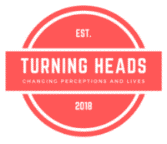 Lush and simple shepherd’s pie Ingredients:Method:Carefully chop up the carrots and the onion and gently fry in the oil for 3 minutes.Add the mince to the vegetables and brown for about 5 minutes.To the mixture add the tomato puree and Worcestershire sauce.Add the salt and pepper and then pour over 500ml of beef stock and simmer for 30 minutes on a low heat.(add a little cornflour to thicken up the liquid if it is too watery!)Peel the potatoes, cut into chunks and boil in salted water for 15 minutes. When tender, drain and add the butter and milk. Mash with all your might Into an oven proof dish add the mince mixture and cover with a layer of mash potato.In a pre-heated oven at 160 C bake for 25 minutes and you will see the mince bubbling through.Serve with peas or greens and enjoy Please remember to send in your photos of you cooking the recipe and the finished product. Send pictures in to alanrtilley@mail.com or text them across to 07817777739 Check out the video @ http://y2u.be/Pmm3BsuMz7s1 tbsp13500g2 tbsp1 tspSplash500ml900g85g3 tbspSunflower oilLarge onionCarrotsLamb minceTomato pureeSalt and pepperWorcestershire sauceBeef stockPotatoesButterMilk